RÈGLEMENT MARCHE de NOËL des CRÉATEURS ARTICLE 1    MARCHE de NOËL réservé UNIQUEMENT aux CRÉATEURS ARTICLE 2   EXPOSANTSParticuliers : pièce d’identité à fournirProfessionnels : pièce d’identité, extrait KBIS et numéro SiretUn cadeau offert serait apprécié et destiné  à la tombola ARTICLE 3   INSCRIPTION Le Marché de Noël se déroulera le 10 Décembre 2022. La liste des pièces à fournir pour valider votre inscription vous est transmise sur le document de réservation. Tout dossier incomplet au moment de l’inscription sera rejeté. Vous recevrez une confirmation de votre inscription après étude du dossierARTICLE 4    RÉSERVATIONL’attribution des stands sera effectuée en fonction de l’ordre d’arrivée des réservations et de la surface réservée, nous appliquerons une logique d’optimisation de l’espace global tout en priorisant les habitués de l’expo annuelle de Layrac.Location des tables : 2 m x 0,80 = 5 € / 1 plateau 1 ,20 m x 0,80 = 2,50 € Le Mètre linéaire 2,50 € (limité suivant le cas).ARTICLE 5    RESTITUTION DU STAND EN FIN DE MANIFESTATION Chaque exposant s’engage à rendre son emplacement propre et à respecter toutes directives et consignes de sécurité qui lui seront données. ARTICLE 6    PAIEMENT DES RÉSERVATIONS D’EMPLACEMENTS Les réservations d’emplacement devront être acquittées en même temps que la demande d’inscription.Paiement par chèque : les chèques seront débités un mois avant la date du marché de Noël. Paiement en espèces : les règlements en espèces s’effectuent au siège de l’association et au moins un mois avant la manifestation.ARTICLE 7    ANNULATION PERSONNELLEEn cas d’annulation de la part des exposants dans le délai de 1 mois précédent la manifestation : 25% de la somme restent acquise à l’association au titre de frais de dossier,les 75% restants seront remboursés 72 heures avant la manifestation, aucun remboursement ne sera effectué.ARTICLE 8    ASSURANCE L’association décline toute responsabilité en cas d’accident de personne, de vol, de dégradation ou tout évènement prévu ou non prévu, avant, pendant et après la manifestation. Seul, chaque exposant est responsable de ses faits et gestes. Les organisateurs déclinent toute responsabilité en cas de vol ou de détérioration des objets exposés, ainsi qu’en cas de différents entre exposants. L’association L.A.C.S n’est pas responsable du prix des articles proposés par les exposants. L’accueil des exposants se fera le 09 /12 /2022 de 15h à 20h et/ou sur rendez- vous avec Christian : 06 74 93 83 12Ouverture au public de 10h à 23h.Restauration sur place. 	Je reconnais avoir pris connaissance du règlement, et je donne mon accord	Mention « Lu et approuvé » et signature manuscrites : 				le, ___  ___________ 2022MARCHE de NOËL des CRÉATEURS	LAYRAC sur TARN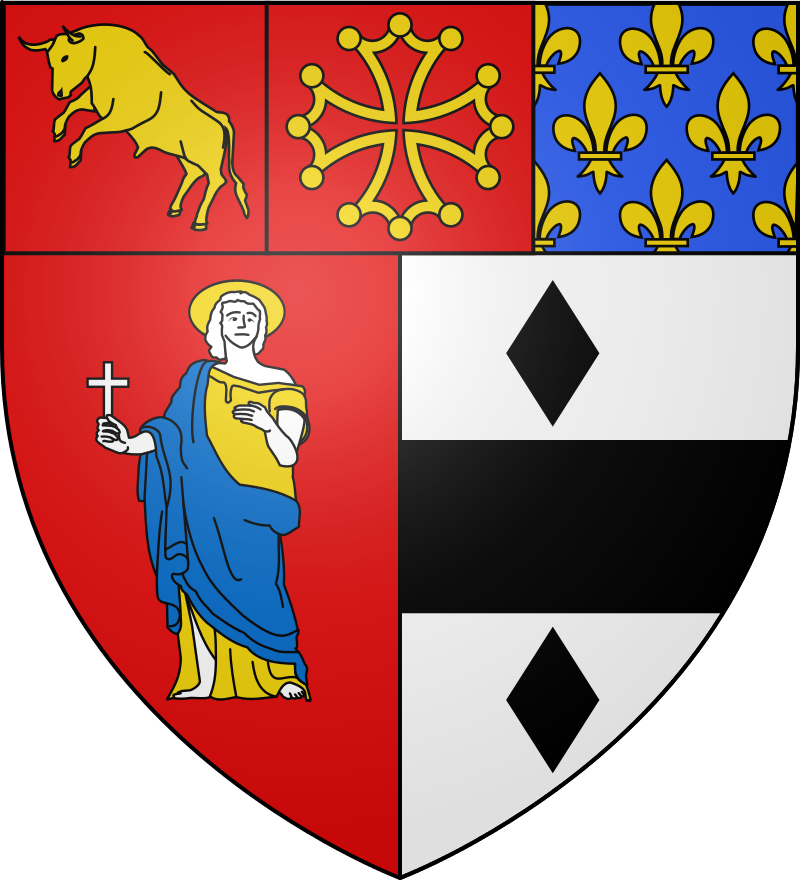 12/08                                                                                                                      10 décembre 2022* N.B.  le linéaire sera analysé cas par cas (merci de votre compréhension)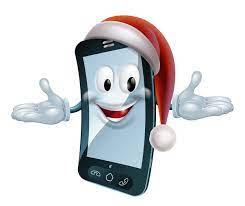 Layrac Art Culture Sport  89 chemin de la montgiscarde        		Christian  06 74 93 83 12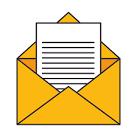 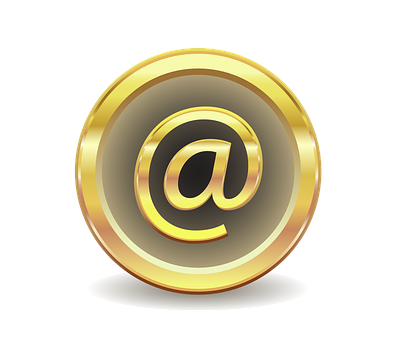           Correspondance 2262 route de Patrou 31340 LAYRAC sur Tarn     expo.layrac         gmail.com          --------------------------------------------------------------------------------------    ------------------------------------  refusé   en attente    ___________________________   accepté     le ___/___ 2022   IDENTITÉ   EXPOSANT1 ❑   PARTICULIER2 ❑ AUTRE3 ❑NOMPRÉNOMNomination commerciale@   COURRIEL    WEB                   @LIEU  DIT   /  Résidence     /    Bât        ADRESSECODE  POSTAL  VILLE / VILLAGE  :  Tél PORTABLE☎   Tél FIXE☎   Tél BUREAUTél _____________.____.____.___.______.___.___.___.____.___.____.___.______.___.____.___.__Mes    BESOINSMes    BESOINSMes    BESOINSMes    BESOINSRÈGLEMENTSRÈGLEMENTS PLATEAU 1,2 m x 0,80_____   2,5 €=____€__	Caisse   Le____/____ 2022TABLE   2,0 m x 0,80 _____   5,0 €=____€__	Banque__________  le ____/____ 2022 Autre linéaire * 2,5 € M/L=____€__	   Chèque N°________________________   Chèque N°________________________* sous réserves* sous réserves* sous réserves* sous réserves